ФЕДЕРАЛЬНОЕ АГЕНТСТВО ЖЕЛЕЗНОДОРОЖНОГО ТРАНСПОРТАФедеральное государственное бюджетное образовательное учреждение высшего образования «Петербургский государственный университет путей сообщения Императора  Александра I»(ФГБОУ ВО ПГУПС)Кафедра «Техносферная и экологическая безопасность»РАБОЧАЯ ПРОГРАММАдисциплиныБ1.О.3 «ПРОЦЕССНЫЙ ПОДХОД К РАЗРАБОТКЕ И УПРАВЛЕНИЮ ПРОЕКТАМИ В ОБЛАСТИ ТЕХНОСФЕРНОЙ БЕЗОПАСНОСТИ» для направления подготовки 20.04.01 «Техносферная безопасность» по магистерской программе «Опасные технологические процессы и производства» «Инженерная защита окружающей среды»Форма обучения – очнаяСанкт-Петербург2023ЛИСТ СОГЛАСОВАНИЙ Рабочая программа рассмотрена и утверждена на заседании кафедры «Техносферная и экологическая безопасность»Протокол № 7  от « 06 » марта  2023 г. 1. Цели и задачи дисциплиныРабочая программа дисциплины «Процессный подход к разработке и управлению проектами в области техносферной безопасности» (Б1.О.3) (далее – дисциплина) составлена в соответствии с требованиями федерального государственного образовательного стандарта высшего образования по направлению подготовки 20.04.01 «Техносферная безопасность» (далее – ФГОС ВО), утвержденного  25.05.2020 г., приказ Минобрнауки России № 678, с учетом профессионального стандарта «Специалист по охране труда», утвержденного приказом Министерства труда и социальной защиты Российской Федерации от 22 апреля 2021 г. № 274н. Целью изучения дисциплины является приобретение совокупности знаний, умений и навыков по применению методов процессного подхода к разработке к управлению проектами в области техносферной безопасности в практической деятельности.Для достижения цели дисциплины решаются следующие задачи:Приобретение знаний о методах процессного подхода к разработке и управлению проектами в области техносферной безопасности;Приобретение умений по решению конкретных задач по  разработке и управлению проектами в области техносферной безопасности с использованием процессного подхода.Приобретений навыков применения процессного подхода к разработке и управлению проектами в области техносферной безопасности.2. Перечень планируемых результатов обучения по дисциплине, соотнесенных с установленными в образовательной программе индикаторами достижения компетенцийПланируемыми результатами обучения по дисциплине является формирование у обучающихся компетенций (части компетенций). Сформированность компетенций (части компетенции) оценивается с помощью индикаторов достижения компетенций.3. Место дисциплины в структуре основной профессиональной образовательной программыДисциплина относится к обязательной части, формируемой участниками образовательных отношений блока 1 «Дисциплины (модули)». 4. Объем дисциплины и виды учебной работыПримечание: «Форма контроля» – экзамен (Э), зачет (З), зачет с оценкой (З*), курсовой проект (КП), курсовая работа (КР) 5. Структура и содержание дисциплины 5.1. Разделы дисциплины и содержание рассматриваемых вопросов5.2. Разделы дисциплины и виды занятийДля очной формы обучения: 6. Оценочные материалы для проведения текущего контроля успеваемости и промежуточной аттестации обучающихся по дисциплинеОценочные материалы по дисциплине являются неотъемлемой частью рабочей программы и представлены отдельным документом, рассмотренным на заседании кафедры и утвержденным заведующим кафедрой.7. Методические указания для обучающихся по освоению дисциплиныПорядок изучения дисциплины следующий:Освоение разделов дисциплины производится в порядке, приведенном в разделе 5 «Содержание и структура дисциплины». Обучающийся должен освоить все разделы дисциплины, используя методические материалы дисциплины, а также учебно-методическое обеспечение, приведенное в разделе 8 рабочей программы. Для формирования компетенций обучающийся должен представить выполненные задания, необходимые для оценки знаний, умений, навыков и (или) опыта деятельности, предусмотренные текущим контролем успеваемости (см. оценочные материалы  по дисциплине).По итогам текущего контроля успеваемости по дисциплине, обучающийся должен пройти промежуточную аттестацию (см. оценочные материалы по дисциплине).8. Описание материально-технического и учебно-методического обеспечения, необходимого для реализации образовательной программы по дисциплине8.1.	Помещения представляют собой учебные аудитории для проведения учебных занятий, предусмотренных программой бакалавриата/специалитета/ магистратуры, укомплектованные специализированной учебной мебелью и оснащенные оборудованием и техническими средствами обучения, служащими для представления учебной информации большой аудитории: настенным экраном (стационарным или переносным), маркерной доской и (или) меловой доской, мультимедийным проектором (стационарным или переносным). Все помещения, используемые для проведения учебных занятий и самостоятельной работы, соответствуют действующим санитарным и противопожарным нормам и правилам.Помещения для самостоятельной работы обучающихся оснащены компьютерной техникой с возможностью подключения к сети «Интернет» и обеспечением доступа в электронную информационно-образовательную среду университета.8.2.	Университет обеспечен необходимым комплектом лицензионного и свободно распространяемого программного обеспечения, в том числе отечественного производства: - MS Office;- Операционная система Windows;- Антивирус Касперский;- Программная система для обнаружения текстовых заимствований в учебных и научных работах «Антиплагиат.ВУЗ».- Обучающая контролирующая система «ОЛИМП:ОКС».8.3.	Обучающимся обеспечен доступ (удаленный доступ) к современным профессиональным базам данных:- Электронно-библиотечная система издательства «Лань». [Электронный ресурс]. – URL: — Режим доступа: для авториз. пользователей;- Электронно-библиотечная система ibooks.ru («Айбукс»). – URL: https:// ibooks.ru / — Режим доступа: для авториз. пользователей;- Электронная библиотека ЮРАЙТ. – URL: https://biblio-online.ru/ — Режим доступа: для авториз. пользователей;- Единое окно доступа к образовательным ресурсам - каталог образовательных интернет-ресурсов и полнотекстовой электронной учебно-методической библиотеке для общего и профессионального образования». – URL: http://window.edu.ru/ — Режим доступа: свободный.- Словари и энциклопедии. – URL: http://academic.ru/ — Режим доступа: свободный.- Научная электронная библиотека "КиберЛенинка" - это научная электронная библиотека, построенная на парадигме открытой науки (Open Science), основными задачами которой является популяризация науки и научной деятельности, общественный контроль качества научных публикаций, развитие междисциплинарных исследований, современного института научной рецензии и повышение цитируемости российской науки. – URL: http://cyberleninka.ru/ — Режим доступа: свободный.8.4.	Обучающимся обеспечен доступ (удаленный доступ) к информационным справочным системам: - Национальный Открытый Университет "ИНТУИТ". Бесплатное образование. [Электронный ресурс]. – URL: https://intuit.ru/ — Режим доступа: свободный.- Справочно-правовая система «КонсультантПлюс» (некоммерческая версия, свободный доступ в Интернете (WWW.Consultant.ru);- Интернет-версия системы «Гарант» (https://WWW.garant.ru);- Электронный фонд правовой и нормативно-технической документации ТехЭксперт (консорциум «Кодекс») - WWW.docs.cntd.ru.8.5.	Перечень печатных и электронных изданий, используемых в образовательном процессе:1. Производственная безопасность: Учеб. Пособие /Т.С.Титова и др. – СПб.:  ПГУПС, 2010. – 318 с.2. Попов А.А. Производственная безопасность: Учебное пособие. – СПб: Лань, 2013. – 432 с. — Режим доступа: http://e.lanbook.com/book/12937 — Загл. с экрана.3. Дмитренко В. П.  Экологический мониторинг техносферы : учебное пособие для студентов вузов / В. П. Дмитренко, Е. В. Сотникова, А. В. Черняев. - Санкт-Петербург; Москва; Краснодар: Лань, 2012. - 368 с.— Режим доступа: http://e.lanbook.com/book/4043 — Загл. с экрана.4. Бабак Н.А., и соавт. Основы экологической безопасности: учебное пособие – СПб: ПГУПС, 2013. – 136 с. 5. Пожарная и промышленная безопасность: уч. Пособие / Т.С. Титова. – СПб: Изд-во ПГУПС Императора Александра I, 2018. – 48 с.6. Тихомиров О.И., Быстров Е.Н. Справочно-правовые системы в управлении безопасностью жизнедеятельности.  Учебное пособие. СПб.: ФГБОУ ВО ПГУПС, 2020. –47 с7. Ветошкин А.Г. Обеспечение надежности и безопасности в техносфере: Учебное пособие. – СПб.: Лань, 2016. – 236 с.  http://e.lanbook.com/book/72975 — Загл. с экрана.8. Производственный травматизм : учебное пособие. Е.Н. Быстров Учебное пособие– СПб. : Петербургский государственный университет путей сообщения, 2017. 48с.9.  Экологическая экспертиза: учеб. пособие / ред. : В. М. Питулько . - 5-е изд., - М. : Академия, 2010. - 528 с. 10. Копытенкова О.И., Харитоненко А.Л. Исследование рабочих мест на основе процедуры специальной оценки условий труда: методические указания / О. И. Копытенкова, А. Л. Харитоненко. - СПб.: ФГБОУ ВО ПГУПС, 2017. - 39 с11. Зальцман Г.К., Сухих Р.Д., Канонин Ю.Н. Средства коллективной защиты от опасных механических факторов: учеб. пособие. – СПб –ПГУПС, 2008. – 73 с.12. Инженерные решения по безопасности труда в проектах. Отражение требований безопасности в документации:  Метод. указания / под ред. О.И. Тихомирова. – СПб.: Петербург. гос. ун-т путей сообщения, 2014. – 47 с.13.  Производственная безопасность.  Методические указания/ , ФГБОУ ВО ПГУПС, сост. Ю. Н. Канонин [и др.]. - Санкт-Петербург : ФГБОУ ВО ПГУПС, 2016. - 53 с. 14. Федеральный закон от 21.07.1997 N 116-ФЗ (ред. от 29.07.2018) "О промышленной безопасности опасных производственных объектов"15. Федеральный закон от 10.01.2002 N 7-ФЗ "Об охране окружающей среды".16. Федеральный закон от 04.05.1999 N 96-ФЗ (ред. от 13.07.2015) "Об охране атмосферного воздуха"17. Федеральный закон от 23.11.1995 N 174-ФЗ (ред. от 29.12.2015) "Об экологической экспертизе"18. Федеральный закон от 24.06.1998 N 89-ФЗ (ред. от 29.12.2015) "Об отходах производства и потребления»19. Приказ Ростехнадзора от 14.11.2013 N 538 (ред. от 28.07.2016)  "Об утверждении федеральных норм и правил в области промышленной безопасности "Правила проведения экспертизы промышленной безопасности" (Зарегистрировано в Минюсте России 26.12.2013 N 30855)20. Методика оценки риска аварий на опасных производственных объектах (складах горюче-смазочных материалов) Распоряжение ОАО «РЖД» от 21.12.2015 г. № 3013р21. Федеральные нормы и правила в области промышленной безопасности "Правила безопасности опасных производственных объектов, на которых используются подъемные сооружения". Утв. приказом Федеральной службы по экологическому, технологическому и атомному надзору от 26.11.2020 n 46122. Приказ Ростехнадзора от 15.12.2020 N 536 "Об утверждении федеральных норм и правил в области промышленной безопасности "Правила промышленной безопасности при использовании оборудования, работающего под избыточным давлением" (Зарегистрировано в Минюсте России 31.12.2020 N 61998)23. "РД 50:48:0075.05.07. Методические рекомендации по экспертизе промышленной безопасности зданий и сооружений с крановыми нагрузками. Часть 1. Общие положения"24. Правила по охране труда при выполнении электросварочных и газосварочных работ. Приказ Министерства труда и социальной защиты
Российской Федерации от 11 декабря 2020 года N 884н25. Методика расчета пожарного риска на железнодорожных вокзалах Распоряжение ОАО «РЖД» от 10.12.2013 года № 2714р26.  Правила оценки соответствия объектов защиты (продукции) установленным требованиям пожарной безопасности путем независимой оценки пожарного риска. Постановление Правительства РФ от 07.04.2009 №30427. "Методики определения расчетных величин пожарного риска в зданиях, сооружениях и строениях различных классов функциональной пожарной опасности". 2-е изд., испр. и доп. М.: ВНИИПО, 2014. 226 с.28. СП 5.13130.2009 Свод правил. Система противопожарной защиты. Установки пожарной сигнализации и пожаротушения автоматические. Нормы и правила проектирования. МЧС от 23.03.2009 №17529. СП 2.13130.2012 Системы противопожарной защиты. Обеспечение огнестойкости объектов защиты. МЧС 21.11. 2012 №69330.  СП 1.13130.2009 Свод правил. Системы противопожарной защиты. Эвакуационные пути и выходы. 25.03.2020. №19431. Порядок проведения государственной экспертизы условий труда, утвержденным приказом Минтруда России от 12.08.2014 N 549н.32. Порядок оформления декларации промышленной безопасности опасных производственных объектов и перечень включаемых в нее сведений (РД-03-14—2005). Серия 27. Выпуск 4 — М . Закрытое акционерное общество «НТЦ исследований проблем промышленной безопасности.  2010. — 32 с33. Потапова Н.Л., Мавлюдов А.К. Особенности расследования преступных нарушений правил охраны труда на предприятиях: монография. М.: Издательство «Юрлитинформ», 2010 (7,5 п.л.) – СДО ПГУПС8.6.	Перечень ресурсов информационно-телекоммуникационной сети «Интернет», используемых в образовательном процессе: 1. Личный кабинет ЭИОС  [Электронный ресурс]. – URL: my.pgups.ru — Режим доступа: для авториз. пользователей;2. Электронная информационно-образовательная среда. [Электронный ресурс]. – URL: https://sdo.pgups.ru — Режим доступа: для авториз. пользователей;3. Федеральный портал проектов нормативных правовых актов. https://regulation.gov.ru4. 3. Портал «Охрана труда в России» - http://www.ohranatruda.ru — Режим доступа: свободный;5. Информационный портал Клинского института охраны и условий труда -    http://www.kiout.ru — Режим доступа: свободный;6. Портал «Интернет-проект Техдок.ру» - http://www.tehdoc.ru — Режим доступа: свободный;7. Информационный портал для руководителей и специалистов по охране труда --    https://www.trudohrana.ru — Режим доступа: свободный;8. Портал Института промышленной безопасности, охраны труда и социального партнерства. -  https://www.safework.ru/ — Режим доступа: свободныйЗаведующий кафедрой «Техносферная и экологическая безопасность»« 06 » марта  2023 г.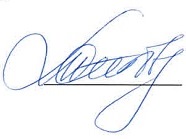       Т.С. ТитоваРуководитель ОПОП ВО    Т.С. Титова« 06 » марта  2023 г.Индикаторы достижения компетенцийРезультаты обучения по дисциплине (модулю)УК-2. Способен управлять проектом на всех этапах его жизненного циклаУК-2. Способен управлять проектом на всех этапах его жизненного циклаУК-2.1.1 Обучающийся знает этапы жизненного цикла проекта.УК-2.1.1 Обучающийся знает последовательность выполнения технологических процессов, возникающие на каждом этапе опасные, вредные производственные факторы и экологические угрозы для окружающей среды.УК-2.1.2 Обучающийся знает  этапы разработки и реализации проекта.УК-2.1.2 Обучающийся знает этапы разработки и реализации процессов по защите от опасных и вредных производственных факторов, а также по защите окружающей среды. УК-2.1.3 Обучающийся знает  методы разработки и управления проектами.УК-2.1.3 Обучающийся знает методы разработки и реализации процессов по защите от опасных и вредных производственных факторов, а также по защите окружающей среды.УК-2.2.1 Обучающийся умеет  разрабатывать проект с учетом анализа альтернативных вариантов его реализации.УК-2.2.1 Обучающийся умеет произвести анализ возможных методов устранения или снижения уровня опасных и вредных производственных факторов, нагрузки на окружающую природную среду, с выбором оптимального по планируемым результатам и экономическим затратам.УК-2.2.2 Обучающийся умеет  определять целевые этапы, основные направления работ. УК-2.2.2 Обучающийся умеет определять цели проекта на всех этапах его разработки и реализации. УК-2.2.3 Обучающийся умеет  объяснить цели и сформулировать задачи, связанные с подготовкой и реализацией проекта.УК-2.2.3 Обучающийся умеет объяснять цели, сформулировать задачи связанные с реализацией процессов, направленных на решение поставленных задач в сфере систему управления охраной труда и окружающей среды.УК-2.2.4   Обучающийся умеет управлять проектом на всех этапах его жизненного цикла.УК-2.2.4   Обучающийся умеет управлять процессами, влияющими на условия, безопасность труда и охрану окружающей среды на всех этапах жизненного цикла процесса.УК-2.3.1 Обучающийся владеет  методиками разработки и управления проектомУК-2.3.1  Обучающийся владеет   методиками разработки процессов, влияющими на условия, безопасность труда и охрану окружающей среды.УК-2.3.2 Обучающийся владеет методами оценки потребности в ресурсах и эффективности проекта.УК-2.3.2 Обучающийся владеет методами оценки потребности в ресурсах при разработке мероприятий на основании анализа процессов, формирующих условия труда, влияющих на безопасность труда, влияющих на окружающую среду.ОПК-2. Способен анализировать и применять знания и опыт в сфере техносферной безопасности для решения задач в профессиональной деятельностиОПК-2. Способен анализировать и применять знания и опыт в сфере техносферной безопасности для решения задач в профессиональной деятельностиОПК-2.1.1 Обучающийся знает  основы анализа и применения знаний и опыта в сфере техносферной безопасности для решения задач в профессиональной деятельности.ОПК-2.1.1 Обучающийся знает основы анализа процессов, влияющих на условия и безопасность труда, окружающую среду и принимает решения в своей профессиональной деятельности на его основании. ОПК-2.2.1 Обучающийся умеет  анализировать и применять знания и опыт в сфере техносферной безопасности для решения задач в профессиональной деятельности.ОПК-2.2.1 Обучающийся умеет анализировать процессы, влияющие на условия и безопасность труда, окружающую среду и применять результаты анализа, знаний и опыта для решения задач в профессиональной деятельности.ОПК 2.3.1 Обучающийся владеет способностью анализировать и применять знания и опыт в сфере техносферной безопасности для решения задач в профессиональной деятельности.ОПК 2.3.1 Обучающийся владеет способностью анализировать процессы, влияющие на условия и безопасность труда, окружающую среду и применять результаты анализа, знаний и опыта для решения задач в профессиональной деятельности.Вид учебной работыВсего часовКонтактная работа (по видам учебных занятий)В том числе:32лекции (Л)16практические занятия (ПЗ)16лабораторные работы (ЛР)-Самостоятельная работа (СРС) (всего)184Контроль36Форма контроля (промежуточной аттестации)ЭОбщая трудоемкость: час / з.е.252№
п/пНаименование раздела дисциплиныСодержание разделаИндикаторы достижения компетенций1Процессный подход к разработке и управлению проектами в области охраны труда.Лекция 1.  Процессный подход к разработке и управлению проектами в области охраны труда.Понятие «Процессный подход», сравнение процессного подхода к разработке и управлению проектами с другими подходами. Преимущества процессного подхода. Особенности разработки системы управления охраной труда на основе процессного подхода.  УК-2.1.1УК-2.2.21Процессный подход к разработке и управлению проектами в области охраны труда.Практическое занятие 1.  Реализация процессного подхода в целях организации обеспечения работников средствами индивидуальной защиты (СИЗ).Службы участвующие в процессе обеспечения работников СИЗ в организации (службы охраны труда, структурные подразделения, служба МТО, бухгалтерия, кадровая служба);Нормативно-правовые акты, регулирующие процедуру обеспечения СИЗ. Разрабатываемые в организации документы для обеспечения работников СИЗ.УК-2.1.1УК-2.2.11Процессный подход к разработке и управлению проектами в области охраны труда.Самостоятельная работа. Изучение материалов печатных изданий [ 1, 2, 4, 5, 9, 11, 18, 25 ] из перечисленных в п. 8.5, использование информационных справочных систем (п.8.4)УК-2.1.12Процессный подход к организации безопасной эксплуатации производственного оборудованияЛекция 2.  Процессный подход к организации безопасной эксплуатации производственного оборудования.Нормативно-правовая база, применяемая при оценке безопасности производственного оборудования. Анализ соответствия производственного оборудования требованиям безопасности.ОПК-2.1.12Процессный подход к организации безопасной эксплуатации производственного оборудованияПрактическое занятие 2. Анализ соответствия производственного оборудования требованиям безопасности. ОПК-2.2.12Процессный подход к организации безопасной эксплуатации производственного оборудованияСамостоятельная работа. Изучение материалов печатных изданий [ 1, 2, 4, 5, 9, 11, 18, 25 ] из перечисленных в п. 8.5, использование информационных справочных систем (п.8.4)УК-2.1.13Процессный подход к организации производственного освещенияЛекция 3.  Процессный подход к организации производственного освещения. Организация производственного освещения. Выбор типов осветительных приборов и источников света. УК-2.3.13Процессный подход к организации производственного освещенияПрактическое занятие 3. Выбор типов осветительных приборов и источников света. УК-2.1.3УК-2.3.23Процессный подход к организации производственного освещенияСамостоятельная работа. Изучение материалов печатных изданий [ 1, 2, 4, 5, 9, 11, 18, 25 ] из перечисленных в п. 8.5, использование информационных справочных систем (п.8.4)УК-2.1.14Процессный подход к обеспечению пожарной безопасности объектаЛекция 4.  Процессный подход к обеспечению пожарной безопасности объекта. Организация пожарной безопасности объекта. Предотвращение образования источников зажигания, предотвращение образования горючей среды. Пожарная сигнализация. Пожаротушение. Эвакуация работников.УК-2.1.34Процессный подход к обеспечению пожарной безопасности объектаПрактическое занятие 4. Расчет времени эвакуации при пожаре.ОПК-2.1.14Процессный подход к обеспечению пожарной безопасности объектаСамостоятельная работа. Изучение материалов печатных изданий [ 1, 2, 4, 5, 9, 11, 18, 25 ] из перечисленных в п. 8.5, использование информационных справочных систем (п.8.4)УК-2.1.15Процессный подход в обеспечении электробезопаснос-ти производственного оборудования.Лекция 5.  Процессный подход в обеспечении электробезопасности производственного оборудования.Выбор системы электробезопасности. Обеспечение контроля сопротивления изоляции. Обеспечение средствами индивидуальной защиты от поражения электрическим током.УК-2.1.25Процессный подход в обеспечении электробезопаснос-ти производственного оборудования.Практическое занятие 5. Выбор и расчет системы электробезопасности производственного оборудования.УК-2.2.35Процессный подход в обеспечении электробезопаснос-ти производственного оборудования.Самостоятельная работа. Изучение материалов печатных изданий [ 1, 2, 4, 5, 9, 11, 18, 25 ] из перечисленных в п. 8.5, использование информационных справочных систем (п.8.4)УК-2.1.16Процессный подход к снижению уровней вредных производственных факторов Лекция 6.  Процессный подход к снижению уровней вредных производственных факторов. Снижение уровней электромагнитных и тепловых излучений от производственного оборудования.УК-2.2.46Процессный подход к снижению уровней вредных производственных факторов Практическое занятие 6. Определение уровней электромагнитных и тепловых излучений. Выбор методов и средств защиты от них.УК-2.2.4ОПК-2.3.16Процессный подход к снижению уровней вредных производственных факторов Самостоятельная работа. Изучение материалов печатных изданий [ 1, 2, 4, 5, 9, 11, 18, 25 ] из перечисленных в п. 8.5, использование информационных справочных систем (п.8.4)УК-2.1.17Процессный подход при разработке мероприятий по снижению уровня производственного травматизмаЛекция 7.  Процессный подход при разработке мероприятий по снижению уровня производственного травматизма.Тенденции в развитии производственного  травматизма. УК- 2.1.27Процессный подход при разработке мероприятий по снижению уровня производственного травматизмаПрактическое занятие 7. Причины производственного травматизма, анализ динамики, определение процессов, приводящих к росту и снижению травматизма.УК-2.1.37Процессный подход при разработке мероприятий по снижению уровня производственного травматизмаДокладУК-2.2.27Процессный подход при разработке мероприятий по снижению уровня производственного травматизмаСамостоятельная работа. Изучение материалов печатных изданий [ 1, 2, 4, 5, 9, 11, 18, 25 ] из перечисленных в п. 8.5, использование информационных справочных систем (п.8.4)УК-2.1.18Процессный подход к разработке и управлению проектами в области экологической безопасностиЛекция 8.  Процессный подход к разработке и управлению проектами в области экологической безопасности.Сравнение процессного подхода к разработке и управлению проектами с другими подходами в решении экологических задач. Преимущества процессного подхода. Особенности экологических разработок на основе процессного подхода.  УК-2.1.1УК-2.2.28Процессный подход к разработке и управлению проектами в области экологической безопасностиПрактическое занятие 8. Реализация процессного подхода в разработке и управлении проектами в области экологической безопасности.УК-2.2.2УК-2.3.18Процессный подход к разработке и управлению проектами в области экологической безопасностиДокладУК-2.2.28Процессный подход к разработке и управлению проектами в области экологической безопасностиСамостоятельная работа. Изучение материалов печатных изданий [ 1, 2, 4, 5, 9, 11, 18, 25 ] из перечисленных в п. 8.5, использование информационных справочных систем (п.8.4)УК-2.1.1№ п/пНаименование раздела дисциплиныЛПЗЛРСРСВсего1.Процессный подход к разработке и управлению проектами в области охраны труда.22-25292.Процессный подход к организации безопасной эксплуатации производственного оборудования22-25293.Процессный подход к организации производственного освещения.22-21254.Процессный подход к обеспечению пожарной безопасности объекта22-21255.Процессный подход в обеспечении электробезопаснос-ти производственного оборудования.22-23276.Процессный подход к снижению уровней вредных производственных факторов22-21257.Процессный подход при разработке мероприятий по снижению уровня производственного травматизма22-23278.Процессный подход к разработке и управлению проектами в области экологической безопасности22-2529Итого1616-184216КонтрольКонтрольКонтрольКонтрольКонтрольКонтроль36Всего (общая трудоемкость, час.) Всего (общая трудоемкость, час.) Всего (общая трудоемкость, час.) Всего (общая трудоемкость, час.) Всего (общая трудоемкость, час.) Всего (общая трудоемкость, час.) 252Разработчик рабочей программы, должность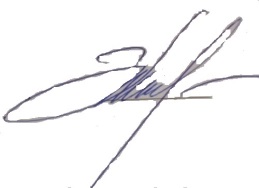 Ю.Н.Канонин « 06 » марта 2023 г.